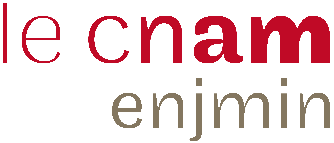 TAXE D’APPRENTISSAGE 2023Promesse de versement du solde de 13%Vous avez choisi de verser tout ou une partie du solde de votre taxe d’apprentissage au Cnam-Enjmin pour soutenir notre Mastère Spécialisé Interactive Digital Experiences et nous vous en remercions.Pour une meilleure traçabilité de votre paiement, nous vous remercions de nous retourner ce document par mail à l’attention d’Indira VALDIVIA-VIZARRETA (indira.valdivia@lecnam.net).Comment nous identifier facilement sur SOLtéa ?Notre numéro de SIRET : 197 534 712 00017Raison sociale : Conservatoire national des arts et métiers (Cnam)Code UAI : 0753471RLa formation :Libellé : Mastère Spécialisé Interactive Digital ExperiencesCode : CPN93Votre contactIndira VALDIVIA-VIZARRETA, responsable des partenariats et des relations internationales
05 45 68 87 35 - indira.valdivia@lecnam.netVotre entrepriseRaison sociale :Adresse :SIRET :La personne en charge de la taxe d’apprentissage au sein de votre entrepriseNom :Prénom :Fonction :Téléphone :Mail :Votre promesse de versement au Cnam-Enjmin (en pourcentage ou en euros) : 